Preparación para la crisis final:Dirigidos por la Palabra.En los momentos finales se le permitirá a Satanás realizar prodigios reales y plantear engaños tan sutiles que serán irrefutables (Ap. 13:13-14; Mt. 24:24).Solo un conocimiento cabal de la Biblia, con la ayuda del Espíritu Santo, nos permitirá permanecer firmes en la verdad (2P. 1:19-21).Sellados en las frentes.El sello de Dios se identifica de tres maneras distintas:El Espíritu Santo. Con él son sellados los creyentes de todas las épocas (Ef. 4:30).El nombre, o carácter de Dios. Lo poseerán todos los que alcancen la victoria (Ap. 14:1; 22:4).Una señal reconocible (Ap. 9:4; Ez. 9:4).Dios dejó su sello en uno de los 10 mandamientos, como señal distintiva de aquellos que le adoran (Ez. 20:20).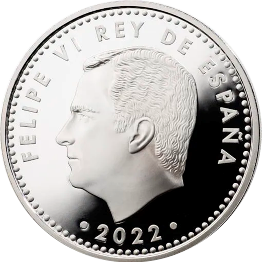 El sello, marca o señal puede recibirse de dos maneras distintas: en la frente o en la mano. Mientras que los fieles lo recibirán en sus frentes, los infieles lo recibirán en sus frentes o en sus manos (Ap. 13:16). ¿Cuál es la diferencia?Frente: CONVICCIÓN INTELECTUAL. Creernos a aquel que adoramosMano: INTERÉS (obtención de beneficios). Adoramos por temor a las consecuenciasMientras que a Satanás no le importan los motivos por los que se le adore, Dios solo acepta la adoración sincera y cabal (Ro. 12:1).Leales en la adoración.Los que se niegan a recibir la marca de la bestia no pueden comprar ni vender, y son amenazados de muerte (Ap. 13:15-17). Por otro lado, si la reciben sufrirán las últimas plagas y la “muerte segunda”, perdiendo la vida eterna (Ap. 16:2; 14:9-11; 20:4, 13-15).Si el sábado es la señal (marca) visible de los fieles, ¿no tendrá la misma naturaleza la marca de la bestia?Dado que la Biblia no habla de ningún cambio en el día de adoración, aceptar el domingo como día de adoración es aceptar la autoridad de la Iglesia que realizo el cambio (identificada como 666).¿Qué autoridad, pues, aceptaremos? ¿La autoridad de una institución humana o la autoridad de Dios, manifestada claramente en Su Palabra?Poder de lo alto:La lluvia tardía.El profeta Joel usa la lluvia como una metáfora para el derramamiento del Espíritu Santo (Joel 2:23, 28). Así lo aplicó Pedro en su discurso del día de Pentecostés (Hch. 2:14-17).Al igual que la Iglesia comenzó con una lluvia del Espíritu Santo, la proclamación final del evangelio, la última cosecha, se producirá tras el derramamiento de la lluvia tardía: el Espíritu Santo derramado con poder sobre los creyentes de la última generación (Ap. 18:1).La predicación del Evangelio.El Espíritu Santo descenderá con poder sobre los fieles “que guardan los mandamientos de Dios y la fe de Jesús” (Ap. 14:12), y que ya están proclamando el evangelio, junto con la advertencia del inicio del juicio, y la invitación a adorar al Creador (Ap. 14:6-7).Ante estos mensajes, y gracias al poder de la lluvia tardía, la humanidad se verá confrontada a elegir entre dos posibilidades: aceptar el sello de Dios o la marca de la bestia (Ap. 14:9-11).Muchas voces proclamarán el último mensaje. Muchos decidirán ser fieles hasta el fin.Componentes de un selloEjemplo: moneda de euro (España)El sábado
(Éxodo 20:8-11)NombreFelipe VIJehováTítuloReyCreadorTerritorioEspañaCielos, tierra y mar